Healthy Start Monitoring and Evaluation Data System (HSMED)Data Dictionary and XML Schema 
Implementation Guide
 Healthy Start Screening Tool 2: Pregnancy History
Version 2.4
Version Date: March 24, 2017Submitted to:
Health Resources and Services Administration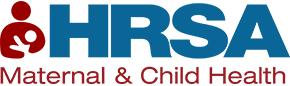 Maternal and Child Health Bureau5600 Fishers LaneRockville, MD 20857Submitted by: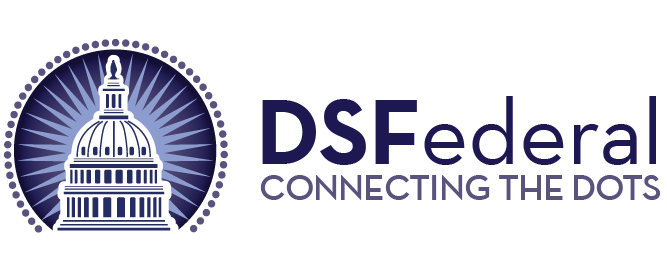 DSFederal, Inc. 11900 Parklawn Drive, Suite #406Rockville, MD 20852DISCLOSURE LEGENDThis document includes data that shall not be disclosed outside the government and shall not be duplicated, used, or disclosed in whole or in part for any purpose other than for which it was intended.  The restriction does not limit the Government’s right to use information contained in these data if they are obtained from another source without restriction.  The data subject to this restriction are contained in sheets marked as restricted.Element name: AdminDateElement name: IsPregnantIdElement name: WeekPregnantCountElement name: MonthPregnantCountElement name: WeekMonthCountDRIdElement name: BeenPregnantIncludingCountElement name: BeenPregnantIncludingCountDRIdElement name: PrevPregnancyDeclinedElement name: HadCSectionIdElement name: ComplicationPregIdElement name: PregProblemsListElement name: OtherPregProblemElement name: BornThreeWeeksIdElement name: BornThreeWeeksCountElement name: LessThanFivePoundsIdElement name: LessThanFivePoundsCountElement name: BabyStayedInHospitalIdElement name: BabyStateInHospitalReasonElement name: ChildrenLiveWithYouIdPrevious Pregnancy The elements below describe multiple pregnancies (up to 5) for each client. Note: An example of presenting multiple previous pregnancy is given in the XML sample for data element “NumOfLiveBirth.”Element name: NumOfLiveBirthElement name: DateOfLastBirthElement name: DateOfMiscarriageElement name: DateOfTubePregElement name: DateOfAbortionElement name: NumOfStillBirthElement name: DateOfStillBirthField Description DefinitionDate of completion (F2)Required fieldNoLookup table if availableN/AAllowed values Date with a format of mm/dd/yyyyAllow multiple values NoOccurrence0-1 per client XML example<AdminDate>2/3/2016</AdminDate>Field Description DefinitionClient's answer to the question, "Are you pregnant now?" (F2.1)Required fieldYesLookup table if availableYesNo_LkupAllowed values 1 = Yes2 = No3 = Don't Know4 = Declined to answerAllow multiple values NoOccurrence1 per client XML example<IsPregnantId>4</IsPregnantId>Field Description DefinitionClient's answer to the question, "How many weeks or months pregnant are you now?" (F2.1.1)Required fieldNoLookup table if availableN/AAllowed values An integer value between 0-45Allow multiple values NoOccurrence0-1 per client XML example<WeekPregnantCount>1</WeekPregnantCount>Field Description DefinitionClient's answer to the question, "How many weeks or months pregnant are you now?" (F2.1.1)Required fieldNoLookup table if availableN/AAllowed values An integer value between 0-11Allow multiple values NoOccurrence0-1 per client XML example<MonthPregnantCount>1</MonthPregnantCount>Field Description DefinitionClient's answer to the question, "How many weeks or months pregnant are you now?" if Don"t Know or Declined to Answer was the response.  (F2.1.1)Required fieldNoLookup table if availableDontknowRefused_LkupAllowed values 1=Don’t know2=Declined to answerAllow multiple values NoOccurrence0-1 per client XML example<WeekMonthCountDRId>2</WeekMonthCountDRId>Field Description DefinitionClient's answer to the question, "How many times have you been pregnant in your life?" (F2.2)Required fieldNoLookup table if availableN/AAllowed values An integer value between 0-20Allow multiple values NoOccurrence0-1 per client XML example<BeenPregnantIncludingCount>0</BeenPregnantIncludingCount>Field Description DefinitionClient's answer to the question, "How many times have you been pregnant in your life?" (F2.2)Required fieldNoLookup table if availableDontknowRefused_LkupAllowed values 1=Don’t know2=Declined to answerAllow multiple values NoOccurrence0-1 per client XML example<BeenPregnantIncludingCountDRId>2</BeenPregnantIncludingCountDRId>Field Description DefinitionDeclined to answer how previous pregnancies ended (F2.3)Required fieldNoLookup table if availableN/AAllowed values true, false  Or 1, 0Allow multiple values NoOccurrence0-1 per client XML example<PrevPregnancyDeclined>false </PrevPregnancyDeclined>Field Description DefinitionAnswer given by client in response to the question: "Did you ever have a baby by cesarean delivery or C-section?" (F2.4)Required fieldNoLookup table if availableYesNo_LkupAllowed values 1 = Yes2 = No3 = Don't Know4 = Declined to answerAllow multiple values NoOccurrence0-1 per client XML example<HadCSectionId>3</HadCSectionId>Field Description DefinitionAnswer given by client in response to the question: "Did you have any problems or complications with any of your past pregnancies?" (F2.5)Required fieldNoLookup table if availableYesNo_LkupAllowed values 1 = Yes2 = No3 = Don't Know4 = Declined to answerAllow multiple values NoOccurrence0-1 per client XML example<ComplicationPregId>4</ComplicationPregId>Field Description DefinitionAnswer given by client in response to the question: "Which of the following problems did you have during you most recent pregnancy?" (F2.5.1)Required fieldNoLookup table if availablePregProblemsType_LkupAllowed values 1  = Vaginal bleeding2  = Kidney or bladder (urinary tract) infection (UTI)3  = Severe nausea, vomiting, or dehydration that sent me to the doctor or hospital4  = Cervix had to be sewn shut (cerclage for incompetent cervix)5  = High blood pressure, hypertension (including pregnancy-induced hypertension [PIH]), preeclampsia, or toxemia6 = Problems with the placenta (such as abruptio placentae or placenta previa)7  = HIV, Herpes, or HPV8  = Labor pains more than 3 weeks before my baby was due (preterm or early labor)9  = Water broke more than 3 weeks before my baby was due (premature rupture of membranes [PROM])10  = I had to have a blood transfusion11  = I was hurt in a car accident12  = Other13  = Declined to answerAllow multiple values YesOccurrence0-1 per client XML example<PregProblemsList>   <PregProblems>    <PregProblemsTypeId>4</PregProblemsTypeId>   </PregProblems>   <PregProblems>    <PregProblemsTypeId>12</PregProblemsTypeId>   </PregProblems>  </PregProblemsList>Field Description DefinitionAnswer provided by the client when "Other: Please specify" was selected in response to Question 5 on the Pregnancy History tool. (F2.5.1)Required fieldNoLookup table if availableN/AAllowed values Text string that allows a maximum of 250 charactersAllow multiple values NoOccurrence0-1 per client XML example<OtherPregProblem>a</OtherPregProblem>Field Description DefinitionAnswer provided by the client in response to the question: "Were any of your babies born more than 3 weeks before his or her due date?" (F2.6)Required fieldNoLookup table if availableYesNo_LkupAllowed values 1 = Yes2 = No3 = Don't Know4 = Declined to answerAllow multiple values NoOccurrence0-1 per client XML example<BornThreeWeeksId>4</BornThreeWeeksId>Field Description DefinitionFor clients who responded "Yes" to Question 6 on the Pregnancy History Tool, the number provided for ". . . Please specify how many" [number of babies born more than three weeks before due date] (F2.6)Required fieldNoLookup table if availableN/AAllowed values An integer value between 0-20Allow multiple values NoOccurrence0-1 per client XML example<BornThreeWeeksCount>0</BornThreeWeeksCount>Field Description DefinitionAnswer provided by the client in response to the question "Did any of your babies weigh less than 5 pounds, 8 ounces at birth? (F2.7)Required fieldNoLookup table if availableYesNo_LkupAllowed values 1 = Yes2 = No3 = Don't Know4 = Declined to answerAllow multiple values NoOccurrence0-1 per client XML example<LessThanFivePoundsId>3</LessThanFivePoundsId>Field Description DefinitionFor clients who responded "Yes" to Question 7 on the Pregnancy History Tool, the number provided for ". . . Please specify how many" [number of babies who weighed less than 5 pounds, 8 ounces at birth] (F2.7)Required fieldNoLookup table if availableN/AAllowed values An integer value between 0-20Allow multiple values NoOccurrence0-1 per client XML example<LessThanFivePoundsCount>0</LessThanFivePoundsCount>Field Description DefinitionAnswer provided by the client in response to the question: "Did any of your babies stay in the hospital after you came home?"(F2.8)Required fieldNoLookup table if availableYesNoDeclined_LkupAllowed values 1 = Yes2 = No3 = Declined to answerAllow multiple values NoOccurrence0-1 per client XML example<BabyStayedInHospitalId>2</BabyStayedInHospitalId>Field Description DefinitionFor clients who responded "Yes" to Question 8 on the Pregnancy History Tool, the answer provided for ". . . Please specify reason." [Reason baby(ies) stayed in the hospital after you came home] (F2.8)Required fieldNoLookup table if availableN/AAllowed values Text string that allows a maximum of 250 charactersAllow multiple values NoOccurrence0-1 per client XML example<BabyStateInHospitalReason>a</BabyStateInHospitalReason>Field Description DefinitionAnswer provided by the client in response to the question: "Are all of your children living with you?" (F2.9)Required fieldNoLookup table if availableYesNoDeclined_LkupAllowed values 1 = Yes2 = No3 = Declined to answerAllow multiple values NoOccurrence0-1 per client XML example<ChildrenLiveWithYouId>3</ChildrenLiveWithYouId>Field Description DefinitionAnswer for number of live births given by the client in response to the question, "Tell me how your previous pregnancies ended." (F2.3)Required fieldNoLookup table if availableN/AAllowed values An integer value between 0-99Allow multiple values NoOccurrence0-5 per client XML example<PrevPregnancyList>			<PrevPregnancy>			<NumOfLiveBirth>0</NumOfLiveBirth>		<DateOfLastBirth>2/24/2016</DateOfLastBirth>		<DateOfMiscarriage>2/24/2016</DateOfMiscarriage>		<DateOfTubePreg>2/24/2016</DateOfTubePreg>		<DateOfAbortion>2/24/2016</DateOfAbortion>		<NumOfStillBirth>0</NumOfStillBirth>		<DateOfStillBirth>2/24/2016</DateOfStillBirth>	</PrevPregnancy>		<PrevPregnancy>			<NumOfLiveBirth>0</NumOfLiveBirth>		<DateOfLastBirth>2/24/2016</DateOfLastBirth>		<DateOfMiscarriage>2/24/2016</DateOfMiscarriage>		<DateOfTubePreg>2/24/2016</DateOfTubePreg>		<DateOfAbortion>2/24/2016</DateOfAbortion>		<NumOfStillBirth>0</NumOfStillBirth>		<DateOfStillBirth>2/24/2016</DateOfStillBirth>	</PrevPregnancy>	</PrevPregnancyList>Field Description DefinitionDate of last live birth (F2.3)Required fieldNoLookup table if availableN/AAllowed values Date with a format of mm/dd/yyyyAllow multiple values NoOccurrence0-5 per clientXML example<DateOfLastBirth>5/6/2016</DateOfLastBirth>Field Description DefinitionDate of last miscarriage (F2.3)Required fieldNoLookup table if availableN/AAllowed values Date with a format of mm/dd/yyyyAllow multiple values NoOccurrence0-5 per clientXML example<DateOfMiscarriage>1/1/2011</DateOfMiscarriage>Field Description DefinitionDate of last tubal pregnancy (F2.3)Required fieldNoLookup table if availableN/AAllowed values Date with a format of mm/dd/yyyyAllow multiple values NoOccurrence0-5 per clientXML example<DateOfTubePreg>1/1/2011</DateOfTubePreg>Field Description DefinitionDate of last abortion (F2.3)Required fieldNoLookup table if availableN/AAllowed values Date with a format of mm/dd/yyyyAllow multiple values NoOccurrence0-5 per clientXML example<DateOfAbortion>1/1/2011</DateOfAbortion>Field Description DefinitionAnswer for number of fetal deaths or stillborns given by the client in response to the question, "Tell me how your previous pregnancies ended." (F2.3)Required fieldNoLookup table if availableN/AAllowed values An integer value between 0-99Allow multiple values NoOccurrence0-5 per clientXML example<NumOfStillBirth>0</NumOfStillBirth>Field Description DefinitionDate of stillbirth (F2.3)Required fieldNoLookup table if availableN/AAllowed values Date with a format of mm/dd/yyyyAllow multiple values NoOccurrence0-5 per clientXML example<DateOfStillBirth>1/1/2011</DateOfStillBirth>